РОССИЙСКАЯ ФЕДЕРАЦИЯКОСТРОМСКАЯ ОБЛАСТЬГАЛИЧСКИЙ МУНИЦИПАЛЬНЫЙ РАЙОНСОВЕТ ДЕПУТАТОВ ДМИТРИЕВСКОГО СЕЛЬСКОГО ПОСЕЛЕНИЯР Е Ш Е Н И Е« 01 » февраля 2017 года  № 77О внесении изменений в решениеСовета депутатов Дмитриевскогосельского поселения от 28 декабря 2016 года № 71 «О бюджете Дмитриевского сельского поселения на 2017 год»Рассмотрев представленные главой администрации Дмитриевского сельского поселения материалы о внесении изменений в бюджет сельского поселения на 2017год Совет депутатов сельского поселения РЕШИЛ:1.Внести в решение Совета депутатов сельского поселения от 28 декабря 2016 года № 71 «О бюджете Дмитриевского сельского поселения Галичского муниципального района Костромской области на 2017 год»следующие изменения:1) пункт 1 изложить в следующей редакции:«1. Утвердить основные характеристики бюджета сельского поселения на 2017год:1) общий объем доходов бюджета сельского поселения в сумме –13282216рублей, 2) общий объем расходов бюджета сельского поселения в сумме –137545863) дефицит бюджета сельского поселения в сумме 472370рублей.приложение № 3 «Объем поступлений доходов в бюджет сельского поселения»приложение № 4 «Распределение  бюджетных ассигнований на 2017 год по разделам, подразделам, целевым статьям и видам расходов, классификации расходов бюджетов», приложение № 5 «Ведомственная структура расходов сельского поселения на 2017 год» изложить в следующей редакции согласно приложениям № 3, 4, 5 к настоящему решению.Утвердить распределение бюджетных ассигнований на 2017 год по разделам, подразделам, целевым статьям и видам расходов классификации расходов бюджетов согласно приложению 5 к настоящему решению и ведомственную структуру расходов бюджета сельского поселения на 2017 год согласно приложению 6 к настоящему решению.Предоставить субсидии из средств местного бюджета ООО «Благоустройство города» в сумме 498016 рублей на возмещение недополученных доходов, связанных с оказанием коммунальных услуг холодного водоснабжения населению, 2. Настоящее решение вступает в силу со дня подписания и подлежит опубликованию (обнародованию) в информационном бюллетене « Дмитриевский вестник». Глава сельского поселения                                                                             А.В.ТютинПриложение № 3к решению Совета депутатовДмитриевского  сельского поселенияГаличского муниципального района Костромской областиот « 01 » февраля 2017года № 77Объем поступлений доходов в бюджетДмитриевского сельского поселения Галичского муниципального района Костромской области на 2017годПриложение № 4 к решениюСовета депутатов Дмитриевского сельского поселения Галичского муниципальногорайона Костромской областиот « 01 » февраля  2017 года № 77Распределение бюджетных ассигнований на 2017 год по разделам, подразделам, целевым статьям группам и подгруппам видам расходов классификации расходов бюджетов Приложение №5 к решениюСовета депутатовДмитриевского сельскогопоселения Галичского муниципального районаКостромской областиот « 01 » февраля 2017 года № 77Ведомственная структура расходов сельского поселения на 2017 годКоды бюджетной классификацииНаименование кодов экономической классификации доходовСумма, рублей1 00 00000 00 0000 000Налоговые и неналоговые доходы 94474001 01 00000 00 0000 000Налоги на прибыль, доходы39772001 01 02010 01 0000 110Налог на доходы физических лиц с доходов, источником которых является налоговый агент, за исключением доходов в отношении которых исчисление уплаты налога осуществляется в соответствии со статьями 227, 227, 1 и 228 Налогового кодекса Российской Федерации39665001 01 02020 01 1000 110Налог на доходы физических лиц с доходов, полученных от осуществления физическими лицами, зарегистрированными в качестве индивидуальных предпринимателей, частных нотариусов и других лиц, занимающихся частной практикой в соответствии со статьей.227 Налогового кодекса Российской Федерации18001 01 02030 01 0000 110Налог на доходы физических лиц с доходов, полученных физическими лицами, в соответствии со статьей 228 Налогового кодекса Российской Федерации33001 01 02040 01 0000 110Налог на доходы физических лиц с доходов, полученных в виде выигрышей и призов в проводимых конкурсах, играх и других  мероприятиях в целях рекламы товаров, работ и услуг, процентных доходов по вкладам в банках, в виде материальной выгоды от экономии на процентах при получении заемных (кредитных) средств56001 03 00000 00 0000 000НАЛОГИ НА ТОВАРЫ (РАБОТЫ, УСЛУГИ), РЕАЛИЗУЕМЫЕ НА ТЕРРИТОРИИ РОССИЙСКОЙ ФЕДЕРАЦИИ24338001 03 00000 01 0000 110Акцизы по подакцизным товарам (продукции) производимым на территории Российской Федерации24338001 03 02230 01 0000 110Доходы от уплаты акцизов на дизельное топливо, подлежащие распределению между бюджетами субъектов Российской Федерации и местными бюджетами с учетом установленных дифференцированных нормативов отчислений в местные бюджеты8252001 03 02240 01 0000 110Доходы от уплаты акцизов на моторные масла для дизельных и (или) карбюраторных (инжекторных) двигателей, подлежащие распределению между бюджетами субъектов Российской Федерации и местными бюджетами с учетом установленных дифференцированных нормативов отчислений в местные бюджеты138001 03 02250 01 0000 110Доходы от уплаты акцизов на автомобильный бензин , подлежащие распределению между бюджетами субъектов Российской Федерации и местными бюджетами с учетом установленных дифференцированных нормативов отчислений в местные бюджеты17198001 03 02260 01 0000 110Доходы от уплаты акцизов на прямогонный бензин, подлежащие распределению между бюджетами субъектов Российской Федерации и местными бюджетами с учетом установленных дифференцированных нормативов отчислений в местные бюджеты-1250001 05 00000 00 0000 000НАЛОГИ НА СОВОКУПНЫЙ ДОХОД1726001 05 01000 00 0000 110Налог, взимаемый с применением упрощенной системы налогообложения1686001 05 01010 01 0000 110Налог, взимаемый с налогоплательщиков, выбравших в качестве объекта налогообложения доходы1350001 05 01011 01 0000 110Налог, взимаемый с налогоплательщиков, выбравших в качестве объекта налогообложения доходы1350001 05 01020 01 0000 110Налог, взимаемый с налогоплательщиков, выбравших в качестве объекта налогообложения доходы, уменьшенные на величину расходов336001 05 01021 01 1000 110Налог, взимаемый с налогоплательщиков, выбравших в качестве объекта налогообложения доходы( в том числе минимальный налог, зачисляемый в бюджеты субъектов Российской Федерации)336001 05 03000 01 0000 110Единый сельскохозяйственный налог40001 05 03010 01 0000 110Единый сельскохозяйственный налог40001 06 00000 00 0000 000Налоги на имущество27808001 06 01000 00 0000 110Налог на имущество физических лиц2834001 06 01030 10 0000 00Налог на имущество физических лиц, взимаемый по ставкам, применяемым к объектам налогообложения, расположенным в границах сельских поселений2834001 06 06000 00 0000 00Земельный налог24974001 06 06030 03 0000 110Земельный налог с организаций18290001 06 06033 10 0000110Земельный налог,  с организаций, обладающих земельными участком, расположенным в границах сельских поселений18290001 06 06040 00 0000 110Земельный налог с физических  лиц6684001 06 06043 00 0000 110Земельный налог, с физических лиц , обладающих земельным участком, расположенным в границах сельских поселений6684001 08 00000 00 0000 000ГОСУДАРСТВЕННАЯ ПОШЛИНА20001 08 04000 01 0000 110Государственная пошлина за совершение нотариальных действий ( за исключением действий, совершаемых консульскими  учреждениями Российской Федерации)20001 08 04020 01 0000 110Государственная пошлина за совершение нотариальных действий должностными лицами органов местного самоуправления, уполномоченными в соответствии  с законодательными актами Российской Федерации на совершение нотариальных действий20001 11 00000 00 0000 000ДОХОДЫ ОТ ИСПОЛЬЗОВАНИЯ ИМУЩЕСТВА, НАХОДЯЩЕГОСЯ В ГОСУДАРСТВЕННОЙ И МУНИЦИПАЛЬНОЙ СОБСТВЕННОСТИ650001 11 05070 00 0000 120Доходы от сдачи в аренду имущества, составляющего государственную (муниципальную ) казну( за исключением земельных участков)450001 11 05075 10 0000 120Доходы от сдачи в аренду имущества, составляющего казну сельских поселений (за исключением земельных участков)450001 11 09000 00 0000 120 Прочие доходы от использования имущества и прав, находящихся в государственной и муниципальной собственности (за исключением имущества бюджетных и автономных учреждений, а также имущества государственных и муниципальных унитарных предприятий, в том числе казённых)200001 11 09040 00 0000 120Прочие поступления от использования имущества, находящегося в государственной и муниципальной собственности( за исключением имущества бюджетных и  автономных учреждений, а также имущества государственных и муниципальных унитарных предприятий, в том числе казенных)200001 11 09045 10 0000 120Прочие поступления от использования имущества, находящегося в собственности  сельских поселений (за исключением имущества муниципальных бюджетных и автономных учреждений, а также имущества муниципальных унитарных предприятий, в том числе казенных)200001 13 00000 00 0000 000Доходы от оказания платных услуг (работ) компенсации затрат государства100001 13 01000 00 0000 130Доходы от оказания платных услуг (работ)100001 13 01990 00 0000 130Прочие доходы от оказания платных услуг (работ) 100001 13 01995 10 0000 130Прочие доходы от оказания платных услуг (работ) получателями средств бюджетов сельских поселений100001 16 00000 00 0000 000Штрафы, санкции, возмещение ущерба60001 16 5100002 0000 140Денежные взыскания (штрафы, установленные законами субъектов Российской Федерации за несоблюдение муниципальных правовых актов, 60001 16 5104002 0000 140Денежные взыскания (штрафы), установленные законами субъектов Российской Федерации за несоблюдение муниципальных правовых актов, зачисляемые в бюджеты поселений 60002 00 00000 00 0000 000БЕЗВОЗМЕЗДНЫЕ  ПОСТУПЛЕНИЯ33368002 02 00000 00 0000 000Безвозмездные поступления от других бюджетов бюджетной системы Российской Федерации33368002 02 01000 00 0000 151Дотации бюджетам бюджетной системы Российской Федерации31410002 02 15001 10 0000 151Дотации на выравнивание бюджетной обеспеченности31410002 02 15001 10 0000 151Дотации бюджетам сельских поселений на выравнивание бюджетной обеспеченности31410002 02 03000 00 0000 151Субвенции бюджетам бюджетной системы Российской Федерации 1958002 02 35118 10 00 00 151Субвенции бюджетам на осуществление первичного воинского учета на территориях, где отсутствуют военные комиссариаты1887002 02 35118 10 00 00 151Субвенции бюджетам сельских поселений на осуществление первичного воинского учета на территориях, где отсутствуют военные комиссариаты1887002 02 30024 00 0000 151Субвенции местным бюджетам на выполнение передаваемых полномочий субъектов Российской Федерации71002 02 30024 00 0000 151Субвенции бюджетам сельских поселений на выполнение передаваемых полномочий субъектов Российской Федерации7100000 2 07 05030 10 0000 180Прочие безвозмездные поступления в бюджеты поселений498016ВСЕГО ДОХОДОВ13282216Наименование показателяРаздел, подразделЦелевая статьяВид расходовСумма( руб.)Общегосударственные вопросы01005561496Функционирование высшего должностного лица субъекта Российской Федерации и муниципального образования0102907949Глава Дмитриевского сельского поселения Галичского муниципального района0600000000907949Расходы на оплату труда работников муниципальных органов поселения0600000110907949Расходы на выплаты персоналу в целях обеспечения выполнения функций государственными (муниципальными) органами, казенными учреждениями, органами управления государственными внебюджетными фондами100736234Расходы на выплаты персоналу государственных (муниципальных) органов120736234Расходы на исполнение судебных актов0600000000100171715Расходы на выплаты персоналу в целях обеспечения выполнения функций государственными (муниципальными0 органами, казенными учреждениями, органами управления государственными внебюджетными фондами0600000112120171715Взносы по обязательному социальному страхованию на выплаты денежного содержания и иные выплаты работникам государственных органов129171715Функционирование Правительства РФ, высших исполнительных органов государственной власти субъектов РФ, местных администраций 01041852959Центральный аппарат исполнительных органов местного самоуправления01000000001852959Расходы на оплату труда работников муниципальных органов поселения  01000001111715147Расходы на выплаты персоналу в целях обеспечения выполнения функций государственными органами, казенными учреждениями, органами управления государственными внебюджетными фондами1001715147Расходы на выплаты персоналу государственных (муниципальных) органов1201715147Расходы на исполнение судебных актов010000011253712Расходы на выплаты персоналу в целях обеспечения выполнения функций государственными органами, казенными учреждениями, органами управления государственными внебюджетными фондами010000011210053712Расходы на выплаты персоналу государственных (муниципальных) органов010000011212053712Расходы на обеспечение функций муниципальных органов поселения010000019177000Закупка товаров, работ и услуг государственных (муниципальных нужд)20077000Иные закупки товаров, работ и услуг для обеспечения государственных (муниципальных) нужд24077000Осуществление переданных государственных полномочий Костромской  области по составлению протоколов об административных правонарушениях01000720907100Закупка товаров, работ и услуг государственных (муниципальных) нужд2007100Иные закупки товаров, работ и услуг для обеспечения государственных (муниципальных) нужд2407100Резервные фонды01112000Резервный фонд администрации Дмитриевского сельского поселения  Галичского муниципального района Костромской области  04000000002000Иные бюджетные ассигнования8002000Резервные средства 8702000Другие общегосударственные вопросы01132848588Содержание и обслуживание казны администрации Дмитриевского сельского поселения050000000020000Закупка товаров, работ и услуг государственных (муниципальных) нужд20020000Иные закупки товаров, работ и услуг для обеспечения государственных (муниципальных) нужд24020000,00Учреждения по обеспечению хозяйственного обслуживания09300000002733845Расходы на обеспечение деятельности (оказания услуг) подведомственных учреждений, в том числе на предоставление муниципальным бюджетным и автономным учреждениям субсидий09300005911762757Расходы на выплаты персоналу в целях обеспечения выполнения функций государственными (муниципальными) органами, казёнными учреждениями, органами управления государственными внебюджетными фондами  1001762757Расходы на выплаты персоналу казенных учреждений 1101762757Закупка товаров, работ и услуг для государственных (муниципальных) нужд200458039Иные закупки товаров, работ и услуг для обеспечения государственных (муниципальных) нужд240458039Расходы на исполнение судебных актов по подведомственным учреждениям по обеспечению хозяйственного и транспортного обслуживания0930000592512249Расходы на выплаты персоналу в целях обеспечения выполнения функций государственными (муниципальными) органами, казёнными учреждениями, органами управления государственными внебюджетными фондами  100512249Расходы на выплаты персоналу государственных( муниципальных) учреждений110512249Межбюджетные трансферты на осуществление переданных полномочий контрольно-счетного органа поселений контрольно-счетному органу муниципального района095007001088743 Межбюджетные трансферты50088743Иные межбюджетные трансферты54088743Межбюджетные трансферты на осуществление передаваемых полномочий по внутреннему муниципальному контролю09500700206000 Межбюджетные трансферты5006000Иные межбюджетные  трансферты5406000Национальная оборона0200188700Мобилизационная и вневойсковая подготовка0203188700Осуществление первичного воинского учета на территориях, где отсутствуют военные комиссариаты0300051180188700Расходы на выплаты персоналу в целях обеспечения выполнения функций государственными органами, казенными учреждениями, органами управления государственными внебюджетными фондами100138005Расходы на выплаты персоналу казенных учреждений120138005Закупка товаров, работ и услуг для государственных (муниципальных) нужд20050695Закупка товаров, работ и услуг для государственных (муниципальных) нужд24050695Национальная безопасность и правоохранительная деятельность030050000Предупреждение и ликвидация последствий чрезвычайных ситуаций природного и техногенного характера, гражданская оборона030950000Мероприятия по  предупреждению и  ликвидация чрезвычайных ситуаций и стихийных бедствий 094000000050000Закупка товаров, работ и услуг для государственных (муниципальных) нужд20050000Иные  закупки товаров, работ и услуг для государственных (муниципальных) нужд24050000Национальная экономика04002433800Дорожное хозяйство04092433800Дорожное хозяйство31500000002433800Содержание и ремонт автомобильных дорог в границах администрации Дмитриевского сельского поселения за счёт средств дорожного фонда31500200902433800Закупка товаров, работ и услуг государственных (муниципальных) нужд2002433800Иные закупки товаров, работ и услуг для обеспечения государственных (муниципальных) нужд2402433800Жилищно-коммунальное хозяйство0500415594Жилищное хозяйство050170000Мероприятия в области жилищного хозяйства360002003070000Закупка товаров, работ и услуг для государственных (муниципальных) нужд20070000Иные закупки товаров, работ и услуг для обеспечения государственных (муниципальных) нужд24070000Коммунальное хозяйство050223084Поддержка коммунального хозяйства361000000023084Мероприятия в области коммунального хозяйства361002004023084Закупка товаров, работ и услуг для государственных (муниципальных) нужд20023084Иные закупки товаров, работ и услуг для обеспечения государственных (муниципальных) нужд24023084Прочая закупка товаров, работ и услуг для обеспечения государственных (муниципальных) нужд24423084Субсидии на частичную компенсацию расходов, связанных с обеспечением холодного водоснабжения3610060020800498016Иные  бюджетные ассигнования810198016Благоустройство0503322510Уличное освещение 3620020050272510Закупка товаров, работ и услуг для государственных (муниципальных) нужд200272510Иные закупки товаров, работ и услуг для обеспечения государственных (муниципальных) нужд240272510Прочие мероприятия в области благоустройства поселений362002007050000Закупка товаров, работ и услуг государственных (муниципальных) нужд20050000Иные закупки товаров, работ и услуг для обеспечения государственных (муниципальных) нужд24050000Прочая закупка товаров, работ и услуг для обеспечения государственных (муниципальных) нужд24450000Культура, кинематография 08004187066Культура 08014187066Учреждения культуры и мероприятия в сфере культуры и кинематографии44000000004058022Расходы на обеспечение деятельности (оказание услуг)подведомственных учреждений, в том числе на предоставление муниципальным бюджетам и автономным учреждениям субсидий44000005913551400Расходы на выплаты персоналу в целях обеспечения выполнения функций государственными (муниципальными) органами, казёнными учреждениями, органами управления государственными внебюджетными фондами  44000005911002251838Расходы на выплаты персоналу казенных учреждений1102251838Закупка товаров, работ и услуг для государственных (муниципальных) нужд2001251672Иные закупки товаров, работ и услуг для обеспечения государственных (муниципальных) нужд2401251672Иные бюджетные ассигнования80047890Уплата иных платежей85047890Расходы на исполнение судебных актов по муниципальным учреждениям культуры44000005925066220100506622Расходы на выплаты персоналу казенных учреждений110506622Библиотеки4420000000129044 Расходы на обеспечение деятельности (оказание услуг) подведомственных учреждений, в том числе на предоставление муниципальным бюджетным и автономным учреждениям субсидий4420000591129044Закупка товаров, работ и услуг для государственных (муниципальных) нужд200129044Иные закупки товаров, работ и услуг для обеспечения государственных (муниципальных) нужд240129044Социальная политика10003699140Пенсионное обеспечение1001279195Доплаты к пенсиям, дополнительное пенсионное обеспечение4910000000279195Доплата к пенсиям  муниципальных служащих4910080010279195Социальное обеспечение и иные выплаты населению300279195Публичные нормативные социальные выплаты гражданам310279195Социальные выплаты100390719Частичная оплата населению  стоимости услуг теплоснабжения, предоставляемых населению поселений505006002090719Иные бюджетные ассигнования80090719Субсидии юридическим лицам (кроме некоммерческих организаций),  индивидуальным предпринимателям, физическим лицам8109071913754586Наименование расходовВедомствоРазделПодразделЦелеваястатьяВидрасходовСумма(руб.)Администрация Дмитриевского сельского поселения99913754586Общегосударственные вопросы999015561496Функционирование высшего должностного лица субъекта Российской Федерации и муниципального образования9990102907949Глава Дмитриевского сельского поселения Галичского муниципального района99901020600000000907949Расходы на оплату труда работников муниципальных органов поселения99901020600000110907949Расходы на выплаты персоналу в целях обеспечения выполнения функций государственными (муниципальными) органами, казенными учреждениями, органами управления государственными внебюджетными фондами9990102060000110100736234Расходы на выплаты персоналу государственных (муниципальных) органов99901020600000110120736234Расходы на выплаты персоналу государственных (муниципальных) органов99901020600000112171715Взносы по обязательному социальному страхованию на выплаты денежного содержания и иные выплаты работникам государственных органов99901020600000112120171715Функционирование Правительства Российской Федерации, высших органов исполнительной власти субъектов РФ, местных администраций99901041852959Центральный аппарат исполнительных органов местного самоуправления999010401000000001852959Расходы на оплату труда работников муниципальных органов поселения999010401000001111715147Расходы на выплаты персоналу в целях обеспечения выполнения функций государственными органами, казенными учреждениями, органами управления государственными внебюджетными фондами999010401000001111001715147Расходы на выплаты государственных (муниципальных) органов999010401000001111201715147Расходы на исполнение судебных актов9990104010000011253712Расходы на выплаты персоналу в целях обеспечения выполнения функций государственными (муниципальными) органами, казенными учреждениями, органами управления государственными внебюджетными фондами9990104010000011210053712Расходы на обеспечение функций муниципальных органов поселения9990104010000019177000Закупка товаров, работ и услуг для государственных (муниципальных нужд)9990104010000019120077000Иные закупки товаров, работ и услуг для обеспечения государственных (муниципальных) нужд9990104010000019124077000Осуществление преданных государственных полномочий Костромской области по составлению протоколов об административных правонарушениях999010401000720907100Закупка товаров, работ и услуг для государственных (муниципальных нужд)999010401000720902007100Иные закупки товаров, работ и услуг для обеспечения государственных (муниципальных) нужд999010401000720902407100Резервные фонды99901112000Резервные фонды999011104000000002000Иные бюджетные ассигнования999011104000000008002000Резервные средства999011104000000008702000Другие общегосударственные вопросы99901132848588Содержание и обслуживание казны администрации Дмитриевского сельского поселения9990113050000000020000Закупка товаров, работ и услуг государственных (муниципальных) нужд9990113050000000020020000Иные закупки товаров, работ и услуг для обеспечения государственных (муниципальных) нужд9990113050000000024020000Учреждения по обеспечению хозяйственного обслуживания999011309300000002733845Расходы на обеспечение деятельности (оказания услуг) подведомственных учреждений, в том числе на предоставление муниципальным бюджетным и автономным учреждениям субсидий999011309300005912733845Расходы на выплаты персоналу в целях обеспечения выполнения функций государственными (муниципальными) органами, казёнными учреждениями, органами управления государственными внебюджетными фондами  999011309300005911001762757Расходы на выплату персоналу казенных учреждений999011309300005911101762757Закупка товаров, работ и услуг для государственных (муниципальных) нужд99901130930000591200458039Иные закупки товаров, работ и услуг для обеспечения государственных (муниципальных) нужд99901130930000591240458039Расходы на исполнение судебных актов по подведомственным учреждениям по обеспечению хозяйственного и транспортного обслуживания99901130930000592512249Расходы на выплаты персоналу в целях обеспечения выполнения функций государственными (муниципальными) органами, казенными учреждениями, органами управления государственными внебюджетными фондами99901130930000592100512249Расходы на выплаты персоналу государственных (муниципальных) учреждений99901130930000592110512249Межбюджетные трансферты на осуществление переданных полномочий контрольно-счетного органа поселений контрольно-счетному органу муниципального района9990113095007001088743Межбюджетные трансферты9990113095007001050088743Иные межбюджетные трансферты9990113095007001054088743Межбюджетные трансферты на осуществление переданных администрации Галичского муниципального района полномочий Дмитриевскому поселения по внутреннему муниципальному контролю999011309500700206000Межбюджетные трансферты999011309500700205006000Иные межбюджетные трансферты99901130950070020540Национальная оборона99902188700Мобилизационная  и вневойсковая подготовка9990203188700Осуществление первичного воинского учета на территориях, где отсутствуют военные комиссариаты99902030300051180188700Расходы на выплаты персоналу в целях обеспечения выполнения функций государственными (муниципальными) органами, казенными учреждениями, органами управления государственными внебюджетными фондами99902030300051180100138005Расходы на выплаты персоналу государственных (муниципальных) органов99902030300051180120138005Закупка товаров, работ и услуг для государственных (муниципальных нужд)9990203030005118020050695Иные закупки товаров, работ и услуг для обеспечения государственных (муниципальных) нужд9990203030005118024050695Национальная безопасность и правоохранительная деятельность999030050000Защита населения и территории от чрезвычайных ситуаций природного и техногенного характера, гражданская оборона999030950000Защита населения и территории от чрезвычайных ситуаций природного и техногенного характера, гражданская оборона9990309094000000050000Закупка товаров, работ и услуг для обеспечения государственных (муниципальных) нужд9990309094000000020050000Иные закупки товаров, работ и услуг для обеспечения государственных (муниципальных) нужд9990309094000000024050000Национальная экономика99904002433800Дорожное хозяйство99904092433800Содержание и ремонт автомобильных дорог в границах  администрации Дмитриевского сельского поселения за счёт средств дорожного фонда999040931500200902433800Закупка товаров, работ и услуг для государственных (муниципальных нужд)999040931500200902002433800Иные закупки товаров, работ и услуг для обеспечения государственных999040931500200902402433800Жилищно-коммунальное хозяйство99905415594Жилищное хозяйство999050170000Мероприятия в области жилищного хозяйства9990501360002003070000Закупка товаров, работ и услуг для государственных (муниципальных) нужд9990501360002003020070000Иные закупки товаров, работ и услуг для обеспечения государственных (муниципальных) нужд9990501360002003024070000Коммунальное хозяйство999050223084Поддержка коммунального хозяйства9990502361000000023084Мероприятия в области коммунального хозяйства9990502361002004023084Закупка товаров, работ и услуг для государственных (муниципальных нужд)9990502361002004020023084Иные закупки товаров, работ и услуг для обеспечения государственных (муниципальных) нужд9990502361002004024023084Субсидии на частичную компенсацию расходов, связанных с обеспечением холодного водоснабжения99905023610060020800498016Иные  бюджетные ассигнования99905023610060020810498016 Благоустройство9990503322510Уличное освещение99905033620020050322510Закупка товаров, работ и услуг государственных (муниципальных нужд)99905033620020050200322510Иные закупки товаров, работ и услуг для обеспечения государственных (муниципальных) нужд99905033620020050240322510Прочие мероприятия в области благоустройства9990503362002007050000Закупка товаров, работ и услуг для государственных (муниципальных нужд)9990503362002007020050000Иные закупки товаров, работ и услуг для обеспечения государственных (муниципальных) нужд9990503362002007024050000Культура, кинематография999084187066Культура08014187066Учреждения культуры и мероприятие в сфере культуры и кинематографии999080144000000004058022Расходы на обеспечение деятельности (оказание услуг) подведомственных учреждений, в том числе на предоставление муниципальным бюджетам и автономным учреждениям субсидий99908014400000591355140Расходы на выплаты персоналу в целях обеспечения выполнения функций государственными органами, казенными учреждениями, органами управления государственными внебюджетными фондами999080144000005911002251838Расходы на выплаты персоналу казенных учреждений999080144000005911102251838Закупка товаров, работ и услуг государственных (муниципальных нужд)999080144000005912001251672Иные закупки товаров, работ и услуг для обеспечения государственных (муниципальных) нужд999080144000005912401251672Иные бюджетные ассигнования9990801440000059180047890Уплата иных платежей9990801440000059185047890Расходы на исполнение судебных актов по муниципальным учреждениям культуры99908014400000592506622Расходы на выплаты персоналу государственных (муниципальных) учреждений99908014400000592100506622Расходы на выплаты персоналу государственных (муниципальных) учреждений99908014400000592110506622Библиотеки99908014420000000125800Расходы на обеспечение деятельности (оказание услуг) подведомственных учреждений, в том числе на предоставление муниципальным бюджетам и автономным учреждениям субсидий99908014420000591506622Закупка товаров, работ и услуг для государственных (муниципальных нужд)99908014420000591200506622Иные закупки товаров, работ и услуг для обеспечения государственных (муниципальных) нужд99908014420000591240506622Социальная политика99910369914Пенсионное обеспечение9991001279195Доплаты к пенсиям муниципальным служащим поселения99910014910000000279195Доплаты к пенсиям  муниципальных служащих99910014910080010279195Социальное обеспечение и иные выплаты населению99910014910080010300279195Публичные нормативные социальные выплаты99910014910080010310279195Частичная оплата населению  стоимости услуг теплоснабжения, предоставляемых населению поселений9991003505006002090719Иные бюджетные ассигнования9991003505006002080090719Субсидии юридическим лицам (кроме некоммерческих организаций),  индивидуальным предпринимателям, физическим лицам9991003505006002081090719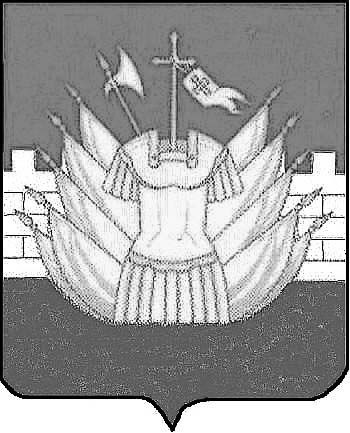 